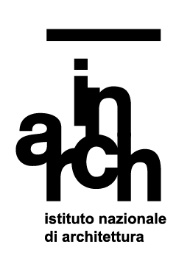 COMITATO SCIENTIFICO IN/ARCHREGOLAMENTOApprovato dal Consiglio Direttivo Nazionale del 20/07/2022Art. 1 Oggetto e finalità del RegolamentoIl presente Regolamento ha lo scopo di disciplinare il funzionamento del Comitato Scientifico dell’Istituto Nazionale di Architettura (d’ora in avanti “Istituto”); in particolare esso stabilisce i criteri per l’organizzazione e lo svolgimento dei lavori del Comitato stesso.Art. 2 Composizione, nomina e funzionamento del Comitato scientificoIl Comitato scientifico è composto da:Un minimo di 5 ed un massimo di 25 componenti nominati dal Consiglio Direttivo dell’Istituto. Possono far parte del Comitato Scientifico personalità - italiane o straniere - del mondo dell’architettura, della cultura, dell’imprenditoria, impegnate in attività di promozione e diffusione della cultura architettonica.Alle sedute del Comitato possono partecipare i membri del Consiglio Direttivo dell’Istituto e del Comitato dei Saggi.Possono essere invitati esperti e rappresentanti di altre istituzioni internazionali, nazionali o locali al fine di acquisire dati e informazioni ritenute utili al dibattito.La partecipazione al Comitato tecnico-scientifico è gratuita. Il Comitato Scientifico elegge al suo interno un Direttore scientifico che sovrintende, organizza e coordina le attività. Il Direttore del Comitato Scientifico partecipa, senza diritto di voto, alle riunioni del Consiglio Direttivo dell’Istituto. Art. 3. Funzioni del Comitato scientificoIl Comitato Scientifico è un organo tecnico‐consultivo che supporta il Consiglio Direttivo dell’Istituto nella definizione di linee strategiche, dei programmi di ricerca, degli indirizzi culturali e scientifici e formula proposte sulla programmazione dell’attività dell’Istituto.Il Consiglio Direttivo dell’Istituto può richiedere pareri, non vincolanti, al Comitato Scientifico su specifiche iniziative culturali e di ricerca e può affidare al Comitato incarichi di studio in materie che richiedono particolari approfondimenti.Art. 4 DurataI componenti del Comitato Scientifico durano in carica fino al rinnovo del Coniglio direttivo dell’IN/Arch e i suoi membri sono riconfermabili.Art. 5 FunzionamentoIl Comitato Scientifico si riunisce, su convocazione del Direttore Scientifico, di norma almeno 5 volte l’anno. Può essere convocato, inoltre, su richiesta del Presidente dell’Istituto e/o del Consiglio Direttivo dell’Istituto.Ove lo ritenga opportuno, il Comitato Scientifico può articolarsi in sezioni e darsi l’organizzazione interna che ritenga maggiormente funzionale rispetto ai compiti assegnatigli.